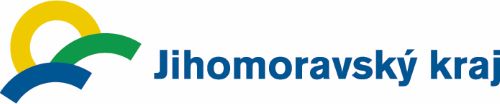 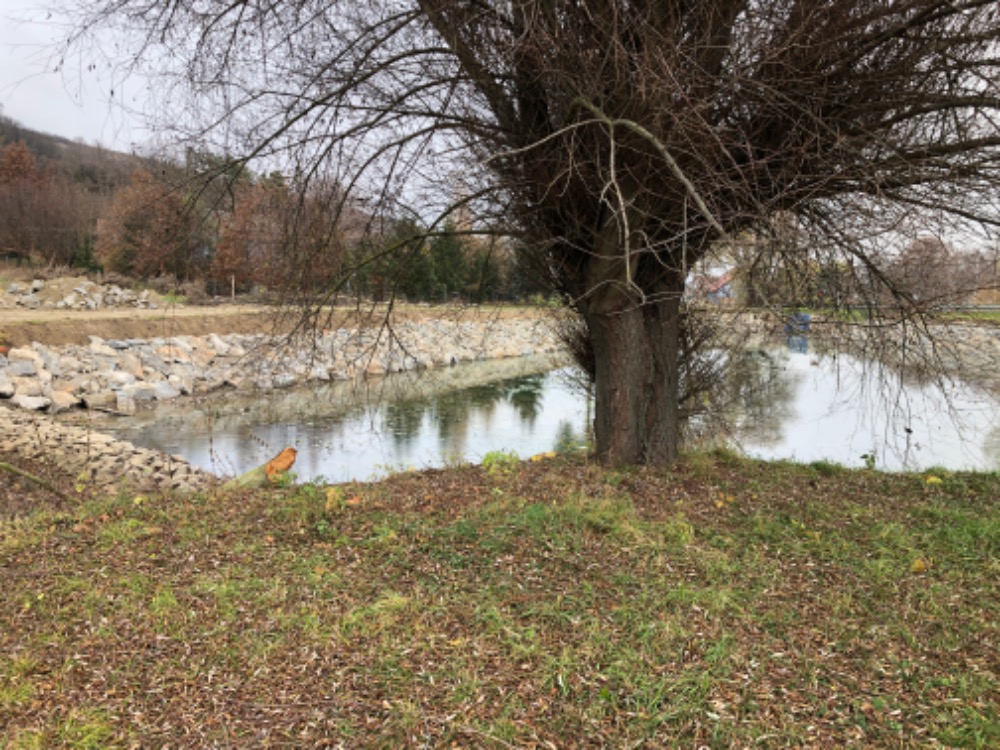       Projekt : MILOVICE – OPRAVA VODNÍ NÁDRŽE A OBNOVA TŮNÍ              Dotační program : Podpora boje proti suchu, zadržení vody v krajině a následná péče o zeleň na území JMK 2021